Sarajevo, 17.05.2022. godineBroj: 01/16-02-959/22POZIV          Na osnovu člana 49., a u vezi sa članom 71. Poslovnika Predstavničkog doma Parlamenta Federacije BiH („Službene novine FBiH“, br. 69/07, 2/08 i 26/20), zakazujem Tematsku sjednicu Odbora za transport i komunikacije, i to za četvrtak, 16.06.2022. godine s početkom u 11,30 sati. Sjednica će biti održana u sali 320, pored Kabineta Predsjedavajućeg Predstavničkog doma, u zgradi Parlamenta Federacije BiH, ul. Hamdije Kreševljakovića br. 3. Tema sjednice je:Saobraćajna infrastruktura u Federaciji Bosne i Hercegovine.                S poštovanjem,                                                                                      PREDSJEDNIK ODBORA                                                                                            Adin Huremović, s.r.                                                                                                                          Dostaviti:Predsjedavajući Predstavničkog doma;Potpredsjedavajući Predstavničkog doma;Članovi Odbora;Sekretar Predstavničkog doma;Federalno ministarstvo transporta i komunikacija;Vlada Federacije BiH;JP Ceste Federacije BiH;JP Autoceste Federacije BiH;JP Željeznice Federacije BiH;JP Međunarodni aerodrom Tuzla;JP Međunarodni aerodrom Sarajevo;JP Međunarodni aerodrom Mostar;Aerodrom Bihać;Računovodstvo; Portirnica;Pisarnica.BOSNA I HERCEGOVINAFEDERACIJA BOSNE I HERCEGOVINEPARLAMENT FEDERACIJE PREDSTAVNIČKI/ZASTUPNIČKI DOM  Odbor za transport i komunikacije/Odbor za promet i komunikacijeBOSNA I HERCEGOVINAFEDERACIJA BOSNE I HERCEGOVINEPARLAMENT FEDERACIJE PREDSTAVNIČKI/ZASTUPNIČKI DOM  Odbor za transport i komunikacije/Odbor za promet i komunikacije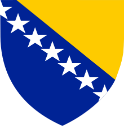 ƂOCHA И XEPЦEГOBИHAФEДEPAЦИJA ƂOCHE И XEPЦEГOBИHEПAPЛAMEHT ФEДEPAЦИJEПPEДCTABHИЧKИ ДOMОдбор за транспорт и комуникацијеƂOCHA И XEPЦEГOBИHAФEДEPAЦИJA ƂOCHE И XEPЦEГOBИHEПAPЛAMEHT ФEДEPAЦИJEПPEДCTABHИЧKИ ДOMОдбор за транспорт и комуникације                   BOSNIA AND HERZEGOVINAFEDERATION OF BOSNIA AND HERZEGOVINAPARLIAMENT OF THE FEDERATIONHOUSE OF REPRESENTATIVES                   BOSNIA AND HERZEGOVINAFEDERATION OF BOSNIA AND HERZEGOVINAPARLIAMENT OF THE FEDERATIONHOUSE OF REPRESENTATIVES                   BOSNIA AND HERZEGOVINAFEDERATION OF BOSNIA AND HERZEGOVINAPARLIAMENT OF THE FEDERATIONHOUSE OF REPRESENTATIVES